Задача с картины(102+112+122+132+142): 365 =____________________________________________________(Фамилия,имя автора буклета)5 «___» класс МБОУ «Верховажская СОШ им. Я.Я.Кремлева» с.Верховажье,ул.Пионерская, д.27аВ оформлении буклета использована картина Н.П.Богданова-Бельского «Устный счёт»Тайны и загадки таблицы квадратов натуральных чисел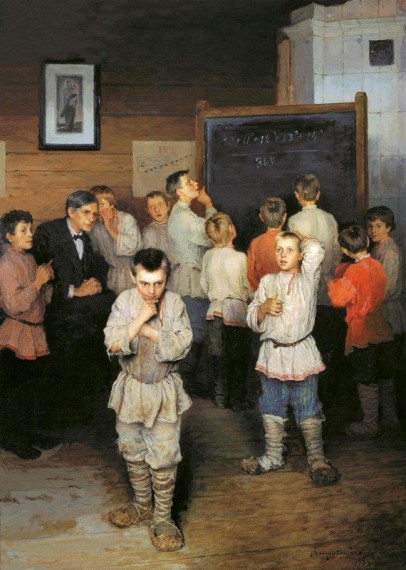 С.Верховажье2014 годТаблица квадратов натуральных чиселПрименение распределительного свойства умножения для устного возведения в квадрат:112=11·11=11·(10+1)=11·10+11·1=110+11=121192=19·19=19·(20-1)=19·20-19·1=380-19=361Пары квадратов для запоминания122 =		и	212 =________________________________________________________________________________________________________________________________________________________________________________________________________________________________________________________________________________________________________________________________________________________________________________________________________________________ Числовые палиндромы в таблице квадратовПалиндромы в математике - это числа, которые читаются одинаково в обоих направлениях12=112=1112=11112=262=2642=8362=Возведение в квадрат чисел, оканчивающихся на 5Окончания квадратов: ____________Первые цифры квадратов свяжите с первой цифрой возводимого числа:2=6=12=Правило: чтобы возвести в квадрат число, оканчивающееся 5, нужно умножить число, полученное отбрасыванием последней 5 на __________________ в натуральном ряду, и к результату приписать __________.Пример:
652
Умножаем 6 на ___, получаем __. Приписываем ___, получаем ________.n12345678910n2n11121314151617181920n2n21222324252627282930n2n152535455565n2